Kiselev Dmitrii VladimirovichExperience:Documents and further information:Certificate stuard vesel 3/CR/0007/0/13.  Certificate basic safeti training and instruction 3121.Ukrein seamans identification card AB 354872 . Vaccin  antiamaril souche 17d35164.   Seamens seagoing service record book 0089968 . full course of program English language spoken cm00706Position applied for: Mess BoyDate of birth: 19.04.1982 (age: 35)Citizenship: UkraineResidence permit in Ukraine: NoCountry of residence: UkraineCity of residence: SimferopolPermanent address: s.Simferopol st.Sakovicha 21Contact Tel. No: +38 (095) 434-22-42 / +38 (099) 197-90-56E-Mail: ilovesun1994@mail.ruU.S. visa: NoE.U. visa: NoUkrainian biometric international passport: Not specifiedDate available from: 26.07.2017English knowledge: ModerateMinimum salary: 800 $ per month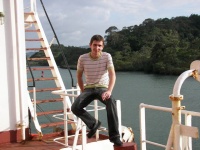 PositionFrom / ToVessel nameVessel typeDWTMEBHPFlagShipownerCrewingMess Boy16.01.2010-07.05.2010m/v pylarosBulk Carrier70000Pilstik3600PanamaGreeceMaribe pro servicseSteward24.01.2009-23.03.2009m/v AfeaBulk Carrier20000MAN2100PanamaGreeceMMD Shipping Services SAMess Boy16.10.2007-06.06.2008m/v  PloriBulk Carrier5869MAN810 kvPanamaGreeceMMD Shipping Services SA